Kontatu pa MDAR: Katie GronendykeKatie.Gronendyke@mass.gov(617) 626-1129AUTORIDADIS OFISIAL DI STADU ANUNSIÂ PLANUS PA RIALIZÂ PULVERIZASON AÉRIU PA MUSKITUS NA PARTIS SUDUESTI DI MASSACHUSETTSBOSTON (6 di Agostu di 2019) – Departamentu di Saúdi Públika di Massachusetts (DPH, sigla na Inglês pa Department of Public Health) y Departamentu di Rekursus Agrikulas di Massachusetts (MDAR, sigla na Inglês pa Department of Agricultural Resources) anunsiâ oji ki pulverizason aériu pa matâ moskitus ta fazedu na árias spesifiku di parti sudesti di Massachusetts. Es anu, ti data di oji, 22 kumunidadis di sudesti di Massachusetts dja foi identifikadu pa DPH kuma es ten altu risku pa panhâ vírus di duensa Eastern Equine Encephalitis (EEE).EEE é un duensa raru ma el é gravi, y potensialmenti fatal, ki podi afetâ pesoas di kualker idadi. Ti data di oji, es anu li inda ka foi detetadu ninhun kazu di pessoa ku EEE. Últimu bez ki atxadu un kazu di pessoa ku EEE na Massachusetts foi na 2013.MDAR ta enkarregâ di konduzi y monitorâ pulverizason aériu di arias spesifiku di kondadus di  Bristol y Plymouth ki sta previstu pa kumesâ na Kinta-fera, dia 8 di Agostu,  ku kontinuason pa várius dias, na final di tardi. Ma, kuma posibilidadi di pulverizason ta dependê di tenpu, oráriu podi mudâ. Rezidentis podi entrâ na website di DPH www.mass.gov/guides/aerial-mosquito-control-summer-2019 pa informason mas atualizadu sobri pulverizason na ses komunidadis. Autoridadis ta kontinuâ ta monitorâ kel ária duranti próximu dos (2) sumana y planiâ un segundu rodada di pulverizason pa konsigi un ifeitu ku máximu di garantia. “Baziadu na konklusons fetu es anu li, konbinadu ku nos speriênsia ku EEE,  é inportanti pa nu uzâ pulverizason aériu pa diminuí risku di públiku,” palavras di Public Health  Commissioner, Monica Bharel, MD, MPH. “Apezar ki pulverizason aériu podê diminuí amiasa di duensa transmitidu pa moskitu, el ka ta eliminâ kel risku konpletamenti.” “Devidu a níveis di altu di risku na sudesti di Massachusetts nes momentu li, Commonwealth (stadu) sta tomâ mididas pa protejê saúdi di públiku pa diminuison di populason di moskitu s ki ta transmiti vírus di EEE,” palavras di MDAR Commissioner, John Lebeaux. “Pamodi pulverizason aériu ka ten kapasidadi pa eliminâ konpletamenti risku di transmison di EEE, nu ta pidi públiku pa kunpri prátikas di proteson individual rekomendadu pa DPH.”“Lugaris ku agu stagnadu/paradu (pântanus), fonti di atividadi di EEE, es ka é asesível pa kamions ku tankis pa pulverizason terrestri, pur isu pulverizason aériu é permitidu ora ki risku é tantu altu suma gosi,” palavras di Dra. Catherine Brown, Epidimiologista di stadu na DPH. “Alén di pulverizason aériu y terrestri, pesoas ten un papel inportanti na proteson di ses kabesa kontra mordida di moskitus.”Pestisida ki ta uzadu txomâ Anvil 10+10, el é un produtu ki foi testadu txeu y uzadu tantu na pulverizason terrestri kuma na pulverizason aériu, li na Stadus Unidus, pa kontrolu di moskitu s.  Anvil 10+10 é konpostu di dos ingredientis: Sumithrin y Piperonyl butoxid.  Sumithrin é un ingredienti parsidu ku konpostu natural di flor krisantemu ki ta atxadu tanbé na otus produtus pestisida ki ta uzadu dentu di kaza, na xampô pa animal dumestiku y na tratamentu di kontrolu di karrapati. Sumithrin ta dezativâ rapidamenti y ta dekonpoi ku luz y ar, ku durason di  metadi di vida di menus di un dia na ar o na plantas. Na terra, el ta perdê forsa rapidamenti y el dja  dâ prova di ser mutu efikaz pa matâ moskitu na mundu interu pa mas di 20 anu. Piperonyl butoxide  ta sirbi pa aumentâ kapasidadi di Sumithrin pa matâ  moskitu. Ka sta previstu ninhun risku pa saúdi duranti o dipôs di pulverizason.  Ka ten ninhun  evidênsia ki  pulverizason aériu di Anvil 10+10 ta piorâ sertus problemas di saúdi suma asma o sensibilidadi pa substânsias kimiku.  Nu ka ta kekumendâ ninhun prekauson/kuidadu spesial; ma, rezidentis podê diminúi kontatu ku el si es fikâ dentu di kaza duranti pulverizason.  Ka sta previstu ninhun inpaktu/ifeitu na superfisi di agu o agu pa bebi derivadu di pulverizason aériu.  Pulverizason aériu ta ser fetu duranti noti ora ki pexi ten menus probabilidadi di sta na superfisi pa kumê y abelhas ta sta na ses kolmeia.  Ma pesoas ki ten lagus ku pexi na ses propriadadi, debi kubri es na noti di pulverizason. Apezar ki ka mestedu trazê animal pa dentu di kaza duranti pulverizason, si animal dumestiku fikâ dentu di kaza es ta ten menus risku di kontatu.Apezar ki pulverizason aériu é konsidradu nesesáriu pa reduzi risku umanu, el ka ta eliminâ risku. Rezidentis debi  kontinuâ ta protejê ses kabesa di mordida di moskitu si es fikâ dentu di kaza na ora ki ten moskitu mas txeu,  uzâ repelenti di moskitu  na korpu senpri ki es saí na rua, sekâ agu stagnadu undê ki moskitu ta reproduzi, konsertâ redis na portas y djanelas, y protejê ses animal domestiku. Pa perguntas sobri pulverizason aériu, kontatâ MDAR Crop and Pest Services (servisus di  lavoura y praga) pa telefoni (617) 626-1700. Pa informason mas atualizadu sobri risku di EEE y pulverizason aériu, kontatâ DPH Division of Epidemiology (secretaria di epidimiologia) pa telefoni  (617) 983-6800 o entrâ  na website di DPH www.mass.gov/guides/aerial-mosquito-control-summer-2019. Pa niveis di risku atualizadu, rezultadu di moskitu, mapas y insidênsia di amostras di moskitu pozitivu pa vírus, entrâ na website www.mass.gov/dph/mosquito.Pa perguntas sobri kontrolu di moskitu na bu sidadi: Kontatâ  delegasia di saúdi (board of health) na bu lokalidadi (lista online o na lista di telefoni  dibaxu di “government”).Pa informason geral sobri kontrolu di moskitu , djobê na  Mosquito Control Projects and Districts o kontatâ  Bristol County Mosquito Control Project pa telefoni (508) 823-5253 o Plymouth County Mosquito Control Project pa telefoni 781-585-5450.###News Release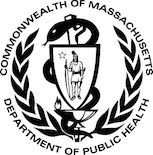 (Komunikadu Ofisial)Massachusetts Department of Public HealthNews Release(Komunikadu Ofisial)Massachusetts Department of Public HealthCharles D. BakerGovernadorKaryn PolitoGovernador Adjuntu Marylou SuddersSekretária di StaduMonica Bharel, MD, MPHKomisáriaPa Mas Informason:Kontatu pa DPH: Ann ScalesAnn.Scales@state.ma.us(617) 624-5006For Immediate Release(pa divulgason imediatu)